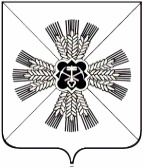 КЕМЕРОВСКАЯ ОБЛАСТЬПРОМЫШЛЕННОВСКИЙ МУНИЦИПАЛЬНЫЙ РАЙОНАДМИНИСТРАЦИЯТАРАБАРИНСКОГО СЕЛЬСКОГО ПОСЕЛЕНИЯПОСТАНОВЛЕНИЕот «24» декабря 2018г. №57с.ТрудО внесении изменений в постановление администрации Тарабаринского сельского поселения от 25.07.2017 №25 «Об утверждении административного регламента предоставления муниципальной услуги «Присвоение адреса объекту капитального строительства»В соответствии с Федеральным законом от 27.07.2010 № 210-ФЗ «Об организации предоставления государственных и муниципальных услуг», Федеральным законом от 06.10.2003 №131-ФЗ «Об общих принципах организации местного самоуправления в Российской Федерации», на основании распоряжения Коллегии Администрации Кемеровской области от 16.10.2018 № 454-р «О внесении изменений в распоряжение Коллегии Администрации Кемеровской области от 27.02.2017 № 94-р «Об утверждении плана мероприятий («дорожная карта») по внедрению целевой модели «Регистрация права собственности на земельные участки и объекты недвижимого имущества»:1.Внести изменения в постановление администрации Тарабаринского сельского поселения от 25.07.2017 № 25 «Об утверждении административного регламента предоставления  муниципальной услуги «Присвоение адреса объекту капитального строительства»:1.1 Пункт 2.4 части 2 изложить в новой редакции:«2.4.Срок предоставления муниципальной услуги — не более 8 (восьми)дней со дня поступления заявления в администрацию сельского  поселения.».2.Обнародовать настоящее постановление на информационном стенде администрации Тарабаринского сельского поселения и разместить в информационно-телекоммуникационной сети «Интернет». 3.Контроль за исполнением настоящего постановления оставляю за собой.4. Постановление вступает в силу со дня обнародования.                ГлаваТарабаринского сельского поселения                                        А.А. ЗарубинИсп. Н.В. МеремьянинаТел. 68941